「香港宣道差會」本周代禱消息(2024年4月18日)泰國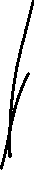 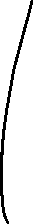 李瑞麟、陳家恩 (專職宣教士－曼谷宣道會宣愛堂 / 愛倍語言資源中心)求主加力給瑞麟及阿紅（泰同工），讓他們能有力去跟進及栽培初信者的生命，打開初信者的心，樂意開放及完成栽培，也願意參與星期日的崇拜。四月底五月頭準備開始大學生及小學生的中文班，求主預備學生前來學習。村子服事：感謝神為教會開了新村，藉教中文去接觸村子小孩，求主幫助我們能與村民建立好的關係及日後事工的發展；記念舊村的事工，因著欠缺地方而難於進行活動及招聚村中小孩，求主帶領我們思考怎樣再做服事。為瑞麟禱告，求主幫助他在事奉忙碌中仍有力量及智慧帶領教會，泰文夠用。為家恩祈禱，因著天氣熱，濕疹也難好，睡眠質素也欠佳，求主憐憫及醫治。孩子們的健康：他們經常輪流病倒，差不多每月都要光顧醫生，泰國流感也很厲害，求主賜他們強壯身體，也加力給我們照顧他們。我們正在清邁參與宣教士退修營會，求主使用營會成為宣教士得力的來源，祝福講員的分享，與各同路人有美好的交流。青島雁子（專職宣教士－特別群體）為在炎熱的氣溫下M民守齋戒月禱告，並在這時段能悟見真光。4月13-16是泰國新年宋干節，盼能為社區內的小孩辦些活動，過一個有意義的假期。為4月22日，4位先來報到的年青人，後來2位於6月26日到禱告，求神讓他們在這年有美好的體驗。我在4月16-19日一個華人宣教士退修會，求神讓我們身心靈得到休息。楊安信、黃嘉琪 (專職宣教士－青少年事工)我們正在清邁參與宣教士退修營會，求主使用營會成為宣教士得力的來源，祝福講員的分享，與各同路人有美好的交流。願主保守青少年獻身營中，每一位立志獻己於主的青少年人，成為上主忠實的門徒或是將來泰國的傳道人。森美、小兒（宣教士【聯屬本會】－語言學習）能與同工教會有更深的配搭關係。求聖靈保守我們身心靈及語言學習。願透過運動將福音帶給年青人。鄭美紅 (宣教士【聯屬本會】－ Soul Light Ministry)每年年初曼谷的空氣污染水平偏高，請記念我及其他當地人的呼吸道健康。另外，較早前我開始有肩頸痛問題，感恩最近舒緩了一些；請繼續記念我的身心靈健康。感恩最近爸爸的健康狀況比較穩定；至於母親因為頸椎骨質增生壓迫神經線導致雙手麻痺情況日漸嚴重，需要考慮做手術，請記念我父母及在港家人的身心靈狀況。柬埔寨吳梓江、胡美玲（信徒宣教士－訓練及關顧）天氣非常炎熱，身體適應不容易。請為我們身體健康代禱。本星期日下午工場在金邊舉行聯合宣教訓練。請為同工預備工作並參加者的學習禱告。張日新（信徒宣教同工－亞洲人力資源學院）3月至6月舉行「宣教四重奏」四次訓練，預備青年參加差會於12月在泰國舉行的青宣大會。日新5月至6月中回港述職，思宏亦放假回港10天，願主帶領與堂會及弟兄姊妹有美好分享，以及身心靈有好的調息，記念回港前預備。兒女靈命成長，論文研究和實習安排。感恩宣教同工順利獲得今年度外國人工作證。為我們及同工身心靈和團隊禱告，賜力量應付酷熱天氣。感恩同工發揮不同恩賜參與「生命教育」。HRDI正重整明年課程，求主引領及賜下資源。生命之光團契的。兒童主日學學生認識真理和穩定出席，賜導師智慧，幫助我們接觸未信家長。另外，透過運動和音樂建立關係，盼望未信青年認識主，生命被建立。黃俊雄、黃揚恩（專職宣教士－宣道會金邊堂/宣道會宣恩堂/男大學生宿舍/女大學生宿舍）本週末為柬人新年，按習俗柬人都會先回鄉跟家人相聚，再到其他地方慶祝。現時金邊市各人已開始慶祝活動，在疫情後今年最為熱鬧。求主讓基督徒在慶祝期間也有好見證，也保守各人路上平安。感謝香港肢體的關心，去年為換車而籌款，很快得到大家回應。兩週前我們終於為新車付了訂金，過兩天便正式付款。願我們繼續帶著弟兄姊妹的愛心在柬埔寨走更遠的路。劉婉冰（專職宣教士－語言學習）天氣非常炎熱，求主看顧各同工的身體健康。柬埔寨新年將至，很多人也會回鄉過年，求主保守各人平安，享受家庭共聚。蔡婉玲 (宣教士【聯屬本會】－教育事工)我們計劃購買校巴，求主預備所需要的金錢。我們與外來公司進行機構核數，文件與程序甚爲繁複，願同工能有智慧完成。於豐榮女兒之家及豐榮婦女之家，感恩我們第一間為貧窮家庭興建的房屋及厠所順利完成，當中打破柬埔寨傳統，特別興建了一房給已經重返社區的女孩子。我們會展開學校/教會/社區教育試行計劃，求主帶領。我們正尋索及重整兩個家舍的服務，求主開我們的眼睛。澳門梁祖永、杜燕玲（專職宣教士－宣道會氹仔堂）感恩有機會和長者聚會，求神堅固決志的長者，聖靈常提醒他們，神是他們隨時的幫助！請大家記念未信主的長者，求聖靈在他們心裡感動，使他們生命得着改變！求神差派工人來撒種、收割和栽培！購堂的推動，求神加能賜力，也堅固兄姊的信心，我們一同看神的作為！郭麗思（專職宣教士借調本會-石排灣福音事工/台山學生服務中心）我們將舉辦的佈道活動支援人手仍有不足，願主親自帶領足夠支援我們同工的隊伍及教牧同工前來。在我們仍未有正式堂址之前，求主繼續為我們每次舉辦佈道活動時，都能在屋苑內借用到合適的場地！願主供應發展多年的石排灣福音事工能早日有⼀個穩定的據點 (堂址)，好使主的羊能脫離游牧生涯，而且能承載更多福音果子，栽培他們在基督裡成長至成熟。求主加添我們同工在繁忙事工之下，能有美好的身心靈力量，關⼼和探望身體軟弱及患病的長者，及跟進各項活動的參加者。盧美娟（專職宣教士－石排灣福音事工/宣道會新橋堂）感恩：在差會述職的日子，恩典滿滿，感受到支持、提醒和得力。請為餘下兩週的安排禱告，求主引導所作的安排，榮神益人。4月28日，在愛光堂主日崇拜差傳主日講道、祈禱會分享，請為我的預備禱告。7月中旬，新橋堂有“兒童暑期興趣班”，請為籌備禱告，求主賜下合作伙伴。 謝謝你的同行。劉愛琼（專職宣教士－宣道會新橋堂）教會開始籌備6月份的社區活動“頌親恩•顯孝心”，求主在各樣事情上，開通達道路。鄰近的慕拉士社屋，已進入拆棚架階段，求主賜智慧，教會能為這禾場作好準備。葉錦樺（信徒宣教同工－石排灣福音事工/澳宣培訓中心/宣道會新橋堂）這兩週樺記放假七天半，求主給樺記可以安靜親近主，與主親密。樺記有尿頻，原因未明，求主徹底醫治。陳艷芬（信徒宣教同工－宣道會新橋堂）願石排灣患病老友記早日康復，身體健康。求主加能賜力，保守我身心靈健壯，並與同工配搭得宜。求主看顧在港家人， 特別是年老的母親和患病的妹妹。英國岑偉農、阮幗雄（本土宣教同工－南倫敦宣道會）為南倫敦宣道會同工團隊禱告：岑牧師夫婦、張濟明牧師、閻石傳道。求主賜智慧牧養南宣會眾，其中有很多新近從香港移居倫敦的信徒，也有未信主的朋友。彭大明、黎燕芬（本土宣教同工－東倫敦宣道會）為東宣的兒童主日學禱告，求神賜下祂的工人，感動弟兄姊妹服侍小朋友，讓他們及早認識真理為救會前面的道路禱告。求神帶領東宣成功註冊為慈善團體，可以服侍社區更多。黃國輝、唐美寶（信徒宣教士－布萊頓宣道會）求主堅固初信主的信心和他們往後的栽培。為福音班的未信朋友祈禱。秘魯短宣的籌備和弟兄姊妹的學習。大學校牧的工作，可服侍更多大學生。 因兼顧英國工場聯絡人角色，和與英國華人宣道聯會聯繫，Philip 比以前忙了，求主加能賜力。冼偉強、楊瓊鳳（宣教士【聯屬本會】）計劃於4月19日至28日進行美國短期宣教之旅，在伯明翰向所有族群傳福音。計劃於8月24日至26日舉辦粵語夏令營，並開始宣傳此活動。偉強等待胰臟的CT掃描。安藤、世美（宣教士【聯屬本會】－特別群體事工）感謝神讓我們回港述職這段時間有不同的機會與眾教會分享英國工場的情況及需要。四月份還有講道及分享。求神加能賜力給我們，也讓教會都被激勵。求主繼續賜下異象及信息，保守四月份述職期間的各聚會順利。在齋戒月這段穆斯林努力守功的時間，求主憐憫全球超過19億的穆斯林，求主拯救當中願意尋求真理的穆斯林找到真光，得著救恩。黃小燕（宣教士【聯屬本會】－華人事工）感恩能有機會參加網上的兒童及少年主日學導師訓練課程，能幫助服侍。感恩能邀請2位街坊出席福音聚會，盼她們日後願意返崇拜。求主醫治背部及腳皮膚的敏感，幫助早日痊癒。求主幫助有智慧邀請福音對象來教會崇拜和認識主。Tameside教會的家庭都有深層的問題要面對，求主幫助能與他們同行。求主幫助他們靠主得力。為買車的經費祈禱，求主預備和供應。劉卓聰、黃韻盈（宣教士【聯屬本會】－宣教動員）祈盼每月一次的網上宣教祈禱會能凝聚信徒及堂會，同心為宣教世界守望。繼續邀請不同堂會加入，以共享精神去鼓勵他們參與，學習宣教，擴闊視野，建立教會的宣教異象。5月中，卓聰將前往印尼出席世界華福中心常務委員的會議，會後將返港兩周主領聚會，期盼上主賜能力去作成祂的工。5月，韻盈將會第一次負責在帶領五天實體靜修，求神與人相遇。現正預備靜修內容及細節，求神賜下靈感。西印度洋林永康、盧月冰（專職宣教士－留尼旺基督教華僑教會/基督教華僑中心）這個星期五，我們有福音飯局。這次飯局除了有菜式示範，也有甜品的分享示範和信息分享。在時間上，我們要有更好的分配，求主賜智慧給我們，又求主使用當天所分享的信息，成為參加者的一個祝福。上星期，永康去了驗血和驗尿，發現尿蛋白的指數有點高，他在下星期會去做超聲波檢查，請禱告記念他的身體。吳家佩（專職宣教士－留尼旺基督教華僑教會/基督教華僑中心）一位舊同事最近回留島，因為他的母親要做換膝蓋手術。感謝主！我們有相聚分享的時間，也有機會到醫院探望他的母親，並一起為她的康復禱告。她表示以前很「勤力」返天主教堂，現在已經很久沒有去了，求神使用我往後的探訪，幫助她能認清信仰，信靠耶穌。教會一位姊妹住在南部，她的公司悁隢n部搬到西部，每天都要花不少時間在交通上，導致身體十分疲累。因此，她打算搬到西部，正在尋找房子，求神為她預備合適的居所和良善的房東。請記念這星期五的福音飯局，今次我將會示範製作「抹茶雪花酥」，因為上次飯局我做的「朱古力雪花酥」大受歡迎。求神使用我們的服事，信息的分享和桌上的交談，將參加者一步一步帶到神目前。李就成、林燕萍（專職宣教士－馬達加斯加鄒省華人基督教會/鄒省幸福家庭服務中心）3月份的短宣隊在大學舉辦了一次講座後，陸續有大學生來參加中心的活動。現為他們安排了英文班；另外亦鼓勵他們參加話劇班和其他活動，求神賜我們智慧關心和跟進他們。加強在附近學校宣傳學生中心的活動後，每次都有新同學使用中心設施，感謝主。我與燕萍預計19/4下午5時到達香港，然後直接坐救護車去醫院，安排做手術治療骨折，求神保守整個就醫過程。梁智康、張佩茵（專職宣教士－青年事工）新一期「拉菲草袋同行計劃」的培訓班將於4月開展，有5位窮婦女加入基礎班學習，亦有4位婦女在進深班加強訓練。求主激勵她們堅持不放棄。請記念5至8月的活動，在短宣隊的幫助下將舉行不同的工作坊、講座、英語營、漢語及法語班等密集課程。希望透過這些服侍，接觸更多大學生，求主使用京城堂的青年，能夠在活動中與大學生建立關係，並向他們傳福音。崔緯濤、袁清嫻（信徒宣教同工－醫療事工）馬島鄒省宣教士李師母日前左股骨骨折，現正由SOS醫療隊護送回香港接受治療。求主憐憫醫治，旅途平安，得到最合適的治療和復康。感謝主，申請一年多的醫療組織「幸福醫療 (Santé Bonheur)」帶來新消息，我們的申請已被總理府批核，檔案轉回內政部跟進。今天我們會去那邊跟官員溝通，求主開通達的道路，讓我們有智慧與官員交涉。「本地教會同行計劃」的長期醫療服侍準許仍然在申請中，前兩天雖然已經預約衛生督察見面，但去到現場我們卻「摸了門釘」，求主讓我們繼續有耐性，按著祂的心意和時間完成申請。感謝主，為我們預備了5位手術跟進隊隊員，為手術後病人跟進傷口、舉辦課程和兒童事工培訓。他們將於星期天出發，並帶備眾多醫療用品和器材作補給。求主沿途拖帶，讓他們人和行李都能夠平安無恙來到工場，祝福這地的病人。繆嘉暉、劉泳兒（專職宣教士－宣道會鄒省堂 / 鄒省幸福家庭服務中心）我們正進行購置汽車的籌款（24/1-24/4）。截至4/4/2024進度，暫時收到26%的奉獻回應，請記念我們的籌款購車事宜。如有感動奉獻支持，請將款項存入香港宣道差會，註明「2024支持繆嘉暉伉儷購車」。五月上旬將有留尼旺工場的短宣隊來馬島鄒省，當中有幾位青少年隊員是學生，他們將帶領兒童活動、和鄒省教會的青少年交流。其他短宣隊員和帶隊同工會負責福音主日、愛筵、煮食班、精油講座、記憶法講座等等。求神透過這次服侍，幫助建立短宣隊員的靈命得著成長，及祝福馬島宣教工場。我們正在鼓勵鄒省教會的2-3位年輕人參加本年底由香港宣道差會舉辦的＂Together, we thrive"青年宣教大會；如能成行，將是馬島青年們首次出國往泰國，請記念當中的安排，推動不同國家的青年人宣教，散播更多差傳的種子。李牧師陪同燕萍師母17/4已由鄒省出發陸路往首都、翌日乘搭埃塞航空，預計19/4回到香港，安排做手術治療骨折，求神保守整個就醫過程。我們一家連同實習神學生及樹寧弟兄會留守工場，請您們記念工場事事蒙神憐憫看顧。創啟地區馬祈（專職宣教士－華人事工）記念我外甥這個星期開始考 DSE，希望他有健康的身體和好的心理狀態，作好準備，並盡力去應試。這週末開始本地新年，求主保守各人慶祝時多注意安全，有平安。求主保守各人在炎熱的天氣下有健康。記念6、7月我們有暑期密集漢語班，感恩兒童班有香港的肢體來支援，希望有足夠的學生來學習，又記念我們與香港的肢體有好的配搭。求主加力和賜健康給各人。爾東、爾佑（專職宣教士－華人事工）感恩聖誕節期有六場福音聚會，接觸不同的受眾，其中有幾位表示願意接受福音。為爾東爾佑2至4月開始本土任務準備工作代禱。為工場兩間華人教會的事工發展代禱。請繼續為爾東母親康復代禱。孫智、孫慧（宣教士【聯屬本會】－述職）新學期開始了，請記念學生們有更好的學習態度。當地之物價通脹情況仍高企，民生困苦！求主憐憫，賜下智慧、資源給政府，釐定適時政策及執行合宜措施，以致民生及社福得改善。求主保守華人教會及團契同工們能竭力地合一服侍，逆境下勇敢地為主多結果子。記念孫智孫慧於今年上旬返家鄉半個月進行體檢及處理工作彙報，求主看顧及保守。女兒將會探訪夫婦，又陪他們過農曆年，感恩不已。鄭氏夫婦（宣教士【聯屬本會】－培訓事工）為忙碌的事奉行程代禱。為三個孩子禱告，讓他們在信仰上成長，經歷神的同在。Panda（宣教士【聯屬本會】－多姆人事工）記念聖誕派對後對多姆人的跟進。記念S的成長。記念寡婦身心靈。來年居留簽證的續期。記念地區會議。記念以巴戰爭早日結束。冰梅（宣教士【聯屬本會】－語言學習）感謝天父讓香港探訪隊參與不同的難民聚會，讓他們有機會服事與體驗。接待探訪隊過程中，看見神厚厚的恩典，感謝天父對我們的厚愛與顧念！這個月是穆斯林的齋戒月，以往參與難民聚會的婦女人數因而減少，求天父紀念，預備人心，讓尋找真神的人能遇見祂。3月頭在街道上跌倒扭傷了左腳，現在左腳腳腕外側及腳板外側仍有腫痛，盼望腳傷早日痊癒 。手物夫婦（宣教士【聯屬本會】－聖經翻譯）來到泰國已2個星期，算是安頓好了。感恩這次租住的單位很舒服，家品也齊備，省卻了手物夫婦不少時間去添置。但二人的身體還未適應炎熱的天氣，很容易便感到疲倦。手物先生在吃了幾日泰國餐廳的食物後，身體也開始有敏感的情況，求主醫治。4月25-29日亞太區的同工會一同來到曼谷開每年一次的同工會。然後手物太太會在4月28日-5月3日到越南參加亞太區的聾人基督徒會議。求主保守行程順利和身體安好。冒號家庭（宣教士【聯屬本會】－聖經翻譯）空氣污染期間我們有暫避的地方一家的健康問題能找到解決方法求主保護我們一家免受攻擊求主使用我們一家鼓勵教會木棉（宣教士【聯屬本會】－語言學習）感恩讓我有㇐個月在這裡給父母盡教心，盼望他們感受到女兒背後那㇐位的愛。感恩有不同機會帶父母㇐起探訪，願探訪的每㇐個家庭都能經驗上頭的愛，從而願意認識獨㇐那㇐位。請記念木棉身體狀況，相信車禍的傷患都康復理想，但間中仍有不適。記念木棉心靈上的軟弱，靠那從上而來的力量，面對那份無力感及把前路完全交託上頭的計劃。記念有精神體力努力學好當地語言，盡快可以用阿文溝通。記念當地所認識的木民朋友，每㇐個在異象異夢中有機會與耶哥相遇。記念木民齋X月，願滿有權能的那㇐位，親自在他們完全清心的時候向他們顯現。飯糰一家（宣教士【聯屬本會】－聖經翻譯）飯糰先生預計於5月份正式繼任全球手語團隊統籌一職，3至4月份將會交接詳細的工作內容， 求主繼續引領預備，以免有被忽略的細節。飯糰太太仍在探索工場中其他的職務（例如：負責建立祈禱網絡/協助安排迎新訓練等)，求主引導她去尋索未來的崗位，祝福過程中有美好的學習。中飯糰手掌骨折的傷患已大致康復，本月中已計劃參與足球比賽，求主保守他不會受傷。下學期的測驗將近, 求主引導他在學習方面也有動力，希望他會決心爭取進步。 大飯糰在廚藝學院的學習穩步向前，3月中將要在學院的餐廳中實習餐飲服務，求主加能賜力給他，讓他在過程中有新的啟發，也引導他選擇未來升學/就業的方向。身體方面仍有軟弱的地方， 求主醫治。我們一家計劃於暑假期間回日本述職，請為我們聯絡教會及其他各方面的安排祈禱。東北亞日本李世樂、鄧淑屏（宣教士【聯屬本會】－日本人福音事工）感謝上帝恩賜我們健康並保守在山田鎮的服事。 近一陣子接觸的對象中多有身體患病，懇求上帝憐憫他們，減輕病患的痛楚，又求聖靈指教我們如何藉聖言與禱告鼓勵及安慰他們。基於7月過後同工們有述職等安排，求上帝指教我們如何預備承接下半年開始額外有的服事，並幫助我們如何平衡生活和事奉。關俊文、吳敏慧（宣教士【聯屬本會】－日本人福音事工）為國際團隊代求：隨著全球各國在法制上增加對個人私隱等的關注和執行，國際事工也需要在四月和全球百多個國家及地區的本土事工簽訂資料互通合同 (International Data agreement) 因著各地法制差異，在簽訂前需要很多的溝通。請記念所有的工作都能得到各地事工的了解，完成私隱條例的合作方案。記念我們在港和海外家人的平安。Simon的父親現在於臨時的護老院，求主幫助他的適應，也幫助Simon母親適應這個轉變。請記念我們一家的身體健康。時值流感等傳染病高峰期，求主保守我們有強健體魄。請記念Simon的父親： 他於一月時感染了covid而需要入院治療，現在已轉移至另一間醫院療養；只是考慮到日後的照顧，院方已請家人為爸爸尋找護老院； 求主預備合適的地方，也請記念爸媽的心情。梁頴階、容小敏（宣教士【聯屬本會】－日本人福音事工）教會的不同福音事工（Joyful Ladies、朝日家庭聚會、西興部分堂崇拜、三浦綾子讀書會）。教會執事在忙碌事奉中的靈性。久美子女士的健康和對神的信心、尋道者：前田倆姊妹、大川女士、林小姐。RW的進修（3-4月在英國）。在港家人的健康。蔡明康，王淑賢（宣教士【聯屬本會】－日本人福音事工）感恩對象的衝突有所緩和，求主教導如何繼續跟進。教會將舉辦查經班，求主教導各項事前的準備。求主賜Larry智慧及體力，作好東北地區的領導崗位。求主醫治 Larry 的花粉症及 Stella 的睡眠不足。述職時帶小狗回港一事的準備頗為繁複，求主開路。求主供應述職時有合適住所，並第三期宣教事奉方向。為在港家人的身心靈健康禱告。談允中，梁秀英（宣教士【聯屬本會】－日本人福音事工）感恩！月中我們能平安駕車往返東北，參與宣教士退修會及與牧者商討實習安排。因3及4月是日本搬遷的旺季，在教會附近的租盤很少，剛找到一個合適的單位，可惜因我們是外國人而不接受申請。求主引領我們能在6月前找到合適的居住地方。為教會4月中的婦女退修會預備禱告，求主使用讓會友能重新得力。非洲劉偉鳴、梁琬瑩（烏干達，宣教士【聯屬本會】－婦女及社區服務）小麥夫婦的簽證還未批出，請繼續記念。為北部中心的兒童事工，求主引導兒童明白真理，學習英文。青年／青少年培訓，求聖靈引導他們更渴求上主的話語，改變他們的生命。記念各資助生四月底考試，求主給予他們智慧，明白各科的內容。記念中心新成員，盼望牠們盡快適應新環境，求主賜下合適的公雞，讓我們開展飼養土雞的新研究（當地是放養土雞的）。BE夫婦（宣教士【聯屬本會】-青年事工）BE昨天與隊友同往L鎮教會，一同出席參與本地新人的婚禮，隊友的一對兒女獲邀做花仔花女，看他們盛裝出席，十分有趣！願主賜福他們婚姻美滿幸福B上周每天忙於M鎮聖經學院教學，喜見學生反應理想 (沒想過學生居然要求周六加堂？願主賜福使用B每次教導的機會，能夠引導學生進深認識真理。BE受邀於這兩個星期任教青年聖經學院 (Youth Bible Institute) 需教導雅各書整卷書信內容；求主賜下信息，加二人智慧思考如何帶領並培育青少年。潘綺心（塞內加爾，宣教士【聯屬本會】－行政支援）每週將這裡的故事上載面書及 IG，並製作一些短片，祈求有穩定的網絡來按時完成。求主幫助我們巴拿村的教育及社區服務中心籌款及興建上看見主的恩典。求主幫助我恆切地學習法語。南美巴西張志威、司徒美芳（宣教士【聯屬本會】－華人事工）教會的福音中心已正式啟用，求神保守教會未來福音事工的發展，讓教會多結福音果子和充滿主恩。求神保守弟兄姊妹有愛主和合一的心，同心見證主的愛，讓教會在華人圈子有美好的見證。求神給各主日學老師 (兒童、青少年和成人) 有教導恩賜，幫助不同的學生能瞭解聖經，在主的真道不斷成長。我們將在5-8月份回港述職，感謝神，述職期有牧者願意來巴西協助教會的牧養工作，求神使用他們在巴西有美好的事奉，造就弟兄姊妹的屬靈生命。德國吳鐘音（德國本地同工—華人事工）求主幫助吳牧師一家在法蘭克福南部服侍，現在藉線上講道、進行每周家庭小組及查經組並作有限度的個人聯絡及關懷。求主預備並差遣更多合適工人早日能前往德國開拓教會，服侍未得之民。香港李翠玲（專職宣教士，本地跨文化事工 - 泰人恩福堂 / 泰人恩福服務中心）中心社工遞交下年度4月開始中心與市建局合作，支援九龍城泰籍鄰舍計劃書，求主帶領和使用各項服務和活動成為他們的益處和祝福28/4 差會同工教授差傳宣教課程，由差會副主任游志豪傳道教授。讓教會肢體認識更多和開始參與大使命！21/4下午在西貢獅子會自然教育中心，有潑水節活動慶祝泰國新年。簡家傑（信徒宣教士－工場研究）福音自1923年傳入柬埔寨已有一百年，然而去年發表的東南亞研究報告顯示，在柬國基督教仍普遍被視為外來文化，只有百分之一的柬人願意承認自己是基督徒，而傳統的佛教信仰對柬人認同自己的國民身分，始終有非常重要的意義。求主厚賜宣教士有信心和毅力，陪伴柬埔寨人一同經歷信耶穌的意義，並非止於生活或行為模式的改變（關乎文化或國民身分），而是最終叫人的生命得轉化、並且活得更豐盛。感謝主，透過神學院課程「聖經與靈修」的退修營，提醒我要常以耶和華為樂！除此之外，求主幫助我每次跟著經文誦禱時，不止追求經文給我的信息，更能與主進入「吾汝（I-Thou）關係」，經歷上主親臨同在的甜蜜，以至我的生命也常得更新和改變。爸媽的身體狀況尚算穩定，並暫時得以繼續住在我家對面的院舍，感恩！祈盼院舍今年底前能符合「私院買位」的資格，可以獲得政府資助，順利營運下去。求主不止為爸媽預備合適的院舍，也為我開出路，讓我在差會上班和神學院上課之餘，毋需額外舟車勞頓，去照顧兩老。大紅（宣教士【聯屬本會】－特別群體）感恩有新義工加入, 祈求上主賜予我們成為美好的團隊, 有智慧、愛心和同心一起服侍。媽媽中文班的學員出席不穩定，祈求主帶領他們有一個願意學習中文的心，為的是教導孩子。進入中學服侍仍然有少許障礙，祈求上主開通達的路，讓我們與學生有美好的溝通，祈求上主引領更多學生來參與。這所中學4月18號開始有福音週，為期一個星期，祈求上主開木民學生的思考、眼睛、耳朵，能聽見、看見、感到上主的慈愛和永恆的盼望。差會總部辦公室記念本會前方宣教士及後方同工之彼此配搭，讓宣教工作持續發展，更多人認識主耶穌。記念同工們正為6月的周年大會作準備中。求主按祂的心意帶領錦田「靜修恩園」和荃灣老圍「宣教士宿舍」的興建進程，並預備和供應相關項目所需的人才和資源。